INDICAÇÃO Nº 1664/2014Sugere ao Poder Executivo Municipal que proceda, limpeza com remoção de entulhos em área localizada na Rua da Benignidade no Bairro Vista Alegre.Excelentíssimo Senhor Prefeito Municipal, Nos termos do Art. 108 do Regimento Interno desta Casa de Leis, dirijo-me a Vossa Excelência para sugerir ao setor competente, limpeza com remoção de entulhos em área localizada na Rua da Benignidade no Bairro Vista Alegre.Justificativa:Fomos procurados por moradores da região solicitando está providencia, pois o mato está alto e também tem grande quantidade de entulhos, causando insegurança e contribuindo para a proliferação de animais peçonhentos.Plenário “Dr. Tancredo Neves”, em 22 de abril de 2014.Ducimar de Jesus Cardoso“Kadu Garçom”-Vereador-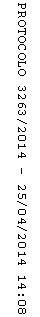 